PROJECT INFORMATION SHEETProject Name: Bryce Main Stabilization – Central Stair & Vertical Circulation Package UA Project #: 415-14-172FScope: The scope of this project includes the installation of new central stairwell and elevator shaft located in the Central Pavilion of Bryce Main. This work will include various infrastructure, foundation, & masonry components. Advertise: 9/20/20, 9/27/20, 10/4/20Pre-Qualification Packets Due to UA: Tuesday 10/6/20 @ 5:00PMPre-Qualification Results: 10/13/20Pre-Bid: 10/15/20 @ 10:00amBid: 10/27/20 @ 2:00PMProposed Budget: $500,000Please note UA has recently changed the location of bid openings and prebid meetings to:Procurement Services Annex, located on the University Services Campus (formerly the Partlow Campus) at 405 Cahaba Circle, Tuscaloosa, AL 35404  The address does not always appear on Google Maps or GPS.  Please refer to the map on the following page and call Leigh Ann Huguley at (205) 348-9681 if you need additional directions.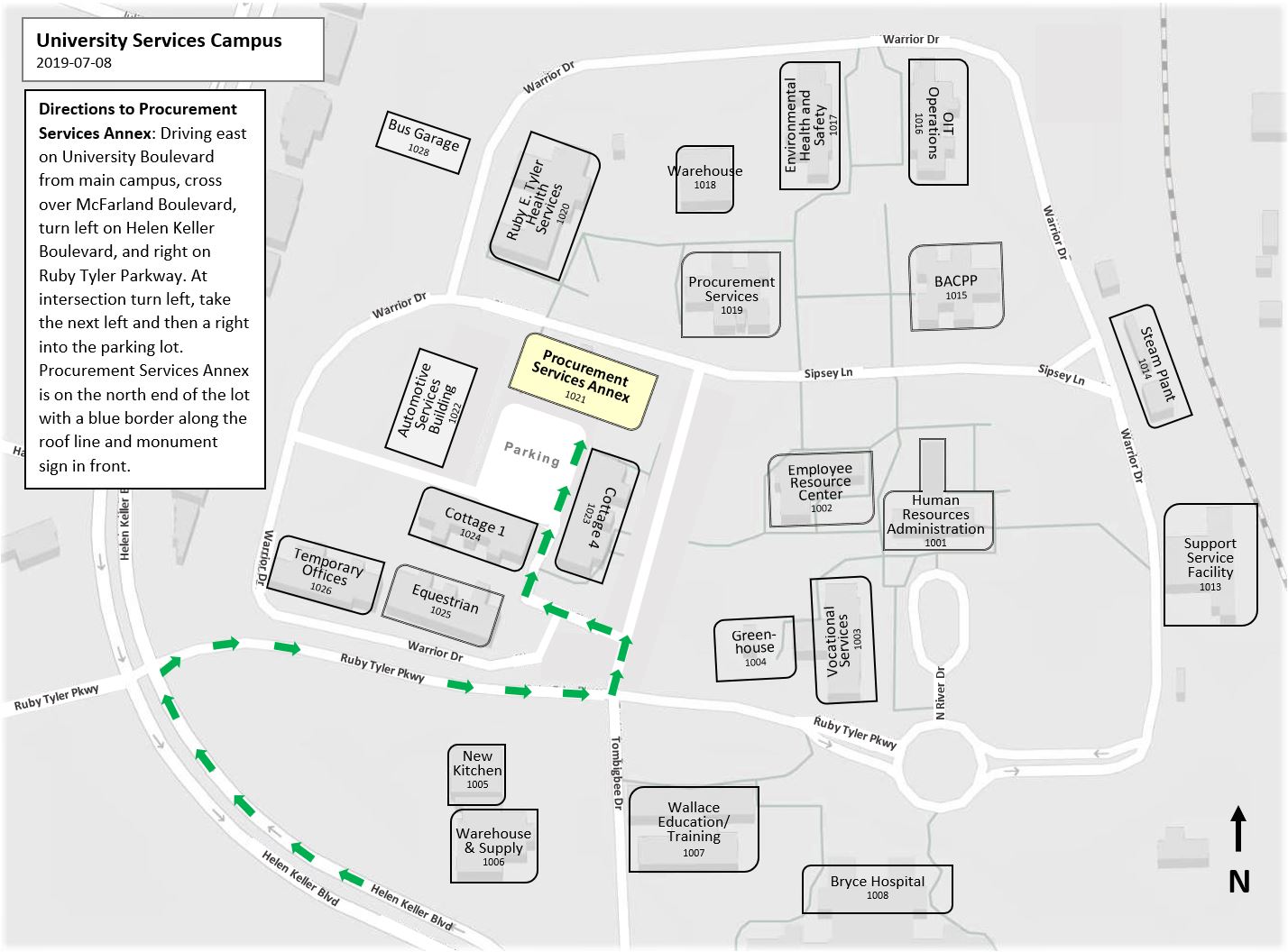 